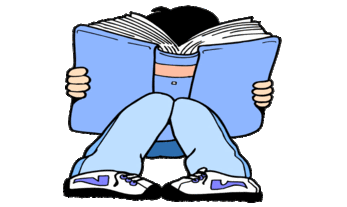 YEAR 1 HOME LEARNING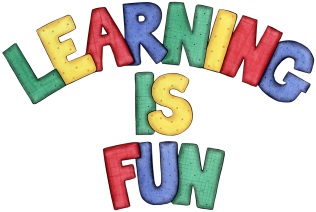 YEAR 1 HOME LEARNINGDate Set24.6.15Date Due1.7.16 MathleticsComparing Numbers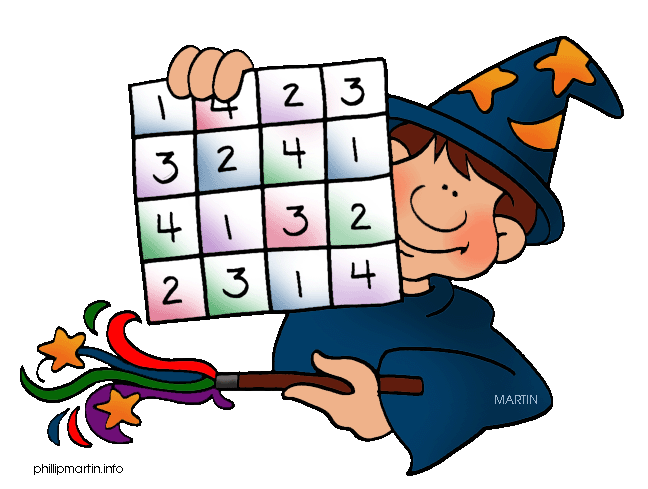 Before, After and Between to 100Children need to learn their 2x, 5x and 10x  tables off by heartChildren to learn number bonds to 50 (addition pairs of numbers to 50)SpellodromeWritingList 22Practice 5 words from list 22 in cursive handwriting (you do not need to bring this into school) ReadingRecommended daily reading time:Year 1 15-20 minutes Home Learning ProjectDate Set: 24.6.16                          Date Due: 15.7.16Create a Fact File about your chosen animal. Your Fact File needs to include: A drawing or a photograph of the animal, Description of the Animal, Diet, Habitat and some interesting Fun Facts GreekPlease go to Greek Class Blog for Greek Home LearningGreek Class - St Cyprian's Greek Orthodox Primary Academy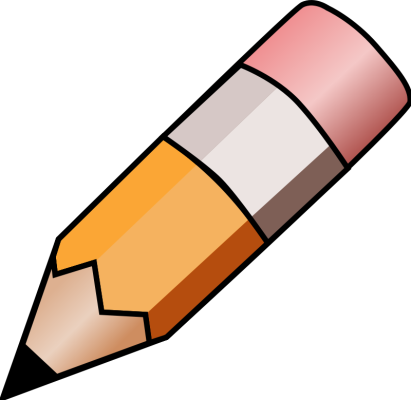 